i	Deans Marsh Reserve Fees & Charges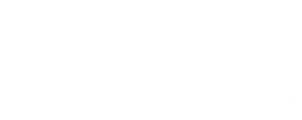 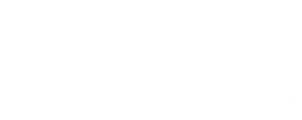 Fees and Charges 2023-24Deans Marsh Reserve		*Booking fee is provided to The Deans Marsh Cottage as the owner of the asset. DefinitionsCommercial: any group who operates a business or commercial enterprise with the intent to generate profit.Community: community-based groups that service community members that live, work or have connection with the Surf Coast Shire including charities, sporting clubs and schools.HourHalf dayDayMain Hall - Community$16.50$165.00$330.00Main Hall - Commercial $22.00$275.00$550.00Main Hall - WeddingN/AN/A$550.00Main Hall – Kitchen only$16.50N/AN/AFootball ShedN/AN/A$110.00OvalN/AN/A $110.00Pavilion/Stage - Community$16.50$165.00$330.00Pavilion/Stage - Commercial$22.00$275.00$550.00Projector and screen* – Community N/AN/A$25.00Projector and screen* – Community N/AN/A$25.00